                                                            Date: Sep. 2015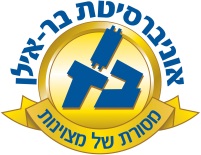 Course Name and Number:Hebrew Ulpan – Level 206-026-0106-036-01Type of course: LectureYear of Studies: 2015-2016   Semester: Fall & Spring  Hours/credits: 2Course Description: The unit of Hebrew Expression is made up of two sections; one is designed for Israeli students, the other for overseas students.The overseas student section is divided into five levels; from beginners level to advanced course named "Hebrew expression for overseas students". Ulpan students are required to take language laboratory classes, in addition to their regular classes.The aim of the Ulpan is to teach Hebrew to overseas students who have been admitted to the University, in order to help them in their absorption. The studies are directed at enabling students to understand lectures, comprehend texts, and express themselves orally and in writing. Study materials, including scientific texts, are chosen  with an eye to arousing the students interest, creating in them a love of the Hebrew language, and encouraging a desire to deepen their knowledge in it.Teaching Methods:Reading for a newspaper published by Dyunon Tel AvivSpeech: Ability of having a conversation.  :Reading the head lines of a beginners news paper.Reading from the textbook. Writing: Writing letters.Filling in forms and questioners. Listening and understanding: Listening to cassettes in Hebrew: "Day to day Hebrew" – Academon Jerusalem Course requirementsClass participationHome WorkFinal exam. Required textbooksDiburim Diburim - AcademonGrade Components: Number GradeFinal – 40%Attendance – 10%Participants in class (reading & conversation) – 10%Home work for every class – 40%